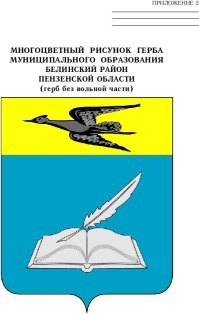 отдел образования администрацииБЕЛИНСКОГО РАЙОНА ПЕНЗЕНСКОЙ ОБЛАСТИПРИКАЗот 25.01.2018                                                                           № 11, 1-1«О закреплении территорий за образовательными организациямиБелинского  района»	В целях осуществления учета детей, проживающих  на территории Белинского района,  и  приема  детей, подлежащих обязательному обучению, в муниципальные образовательные учреждения, реализующие образовательные  программы дошкольного, начального общего,  основного общего и среднего общего образования, в соответствии   с Федеральным  законом «Об образовании в Российской  Федерации» от 29.12.2012 № 273-ФЗ (с изменениями и дополнениями), приказом Министерства  образования и науки Российской Федерации от 22.01.2014  № 32  «Об  утверждении Порядка  приема граждан на обучение  по образовательным программам начального  общего, основного общего и среднего общего образования»,  приказом  от 08.04.2014 № 293 «Об утверждении порядка приема  на обучение по образовательным программам  дошкольного образования», руководствуясь Положением  об отделе образования администрации Белинского района, приказываю:	1.Утвердить Порядок закрепления территорий за муниципальными образовательными организациями Белинского района Пензенской области (Приложение 1).          2.Закрепить за  муниципальными образовательными организациями Белинского района, реализующими программы дошкольного, начального общего, основного общего, среднего общего образования,  территории согласно Приложению 2.	3.Довести данный приказ до сведения  руководителей образовательных организаций.	4. Руководителям муниципальных образовательных организаций:4.1.Обеспечить учет и прием в подведомственные образовательные организации детей, проживающих на закрепленной территории и имеющих право на получение  общего образования;4.2. Своевременно информировать  граждан об организации  приема детей в 1 класс общеобразовательной организации, о количестве классов, их наполняемости с учетом утвержденных показателей.5.Признать утратившим силу приказ  отдела образования администрации Белинского района  от 24.01.2017 № 10, 1-1 «О закреплении территорий за образовательными организациями Белинского района на право получения образования».6. Разместить  данный приказ на официальном сайте отдела образования администрации Белинского района Пензенской области.7. Контроль за исполнением  настоящего приказа возложить  на  ведущего специалиста отдела образования администрации Белинского района Фомину Л.Н.Начальник отдела образования  		                    		Н.М. Купчева     Приложение 1     к приказу отдела образования         администрации      Белинского района                                                                                                         от 25.01.2018 года № 11, 1-1Порядок закрепления территорий за муниципальными образовательными организациями Белинского района Пензенской области     1. Настоящий Порядок закрепления территорий за муниципальными образовательными  организациями Белинского района  Пензенской области (далее - Порядок) регламентирует закрепление конкретных территорий за муниципальными образовательными  организациями Белинского района (далее - организации) с целью обеспечения приема граждан Российской Федерации (далее – граждане) в организации для обучения по образовательным программам дошкольного, начального общего, основного общего и среднего общего образования (далее - основные образовательные программы).     2. Действие настоящего Порядка распространяется на организации, реализующие образовательные программы дошкольного, начального общего, основного общего и среднего общего образования.     3. Правила приема граждан в организации определяются организациями самостоятельно в соответствии с законодательством Российской Федерации.     4. Правила приема граждан в организации для обучения по основным образовательным программам должны обеспечивать прием граждан, имеющих право на получение общего образования соответствующего уровня и проживающих на территории, закрепленной отделом образования администрации Белинского района  Пензенской области (далее – отдел образования) за конкретной  образовательной организацией  Белинского района.      5. Закрепление территорий за организациями утверждается приказом отдела образования, издаваемым ежегодно, не позднее 1 февраля.      6. Закрепление территорий за организациями осуществляется на основании данных о числе жителей, подлежащих обязательному обучению и зарегистрированных на конкретной территории Белинского района, с учетом проектной мощности образовательной организации и его пешеходной доступности.       7. Закрепление территорий за организациями, находящимися в сельской местности, осуществляется по территориальному принципу.       8. Список закрепленных территорий подлежит ежегодному уточнению в отделе образования, в том числе в связи с  возникающими в результате реорганизации или ликвидации организаций изменениями.        9. Лицам, проживающим на закрепленной территории, может быть отказано в приеме только по причине отсутствия свободных мест в организации.       В случае отказа в приеме по причине отсутствия свободных мест в организации родители (законные представители) ребенка для решения вопроса о его устройстве в другую организацию обращаются непосредственно в отдел образования.     10. Прием закрепленных лиц в организации всех видов осуществляется без вступительных испытаний (процедур отбора).      11. С целью ознакомления родителей (законных представителей) обучающихся с Уставом организации, лицензией на осуществление образовательной деятельности, со свидетельством о государственной аккредитации организации, правовым актом отдела образования о закрепленной территории,  гарантирующим прием всех закрепленных лиц и соблюдение санитарных норм и правил, другими документами, регламентирующими организацию образовательного процесса, организация размещает копии необходимых документов на информационном стенде и в информационно-телекоммуникационной сети Интернет на официальном сайте организации.     12. С целью проведения организованного приема в первый класс закрепленных лиц организация  не позднее 10 дней с момента издания правового  акта на информационном стенде, на официальном сайте организации размещает информацию о количестве мест в первых классах;  информацию о наличии свободных мест для приема детей, не зарегистрированных на закрепленной территории.     13. Прием заявлений в первый класс организации для закрепленных лиц начинается не позднее 1 февраля и завершается не позднее 30 июня текущего года.      Зачисление в организацию оформляется приказом руководителя организации  в течение 7 рабочих дней после приема документов.     14. Организации, закончившие прием в первый класс всех детей, зарегистрированных на закрепленной территории, вправе осуществлять прием детей, не зарегистрированных на закрепленной территории.     При приеме на свободные места граждан, не зарегистрированных на закрепленной территории, преимущественным правом обладают граждане, имеющие право на первоочередное предоставление места в организации в соответствии с законодательством Российской Федерации и нормативными правовыми актами субъектов Российской Федерации.     15. Приказ о закреплении территорий за образовательными организациями Белинского района размещается на официальном сайте отдела образования и доводится до сведения руководителей организаций.     Приложение 2     к приказу отдела образования         администрации      Белинского района                                                                                                         от 25.01.2018 года № 11, 1-1Территории, закрепленные за муниципальными  образовательными организациями  Белинского района Пензенской области № п/пНаименование образовательной организацииЗакрепленная территория1.МОУ СОШ № 1 г. Белинского Пензенской областиЗападная часть города от улицыФ. Захаркина, с. Доньшино,д. Сяськино, с. Пяркино2.МОУ СОШ № 2 г. Белинского Пензенской области им. Р.М. СазоноваВосточная часть города от улицыФ. Захаркина, с. Волчково,с. Кевдо-Вершина3.МОУ ООШ с. Кутеевки Белинского района Пензенской областис. Кутеевка4.МОУ СОШ  им. И.С. Кошелевас. Лермонтово Белинского района Пензенской областис. Лермонтово, с. Крюково,д. Языково, с. Калдуссы, д. Дерябиха5.МОУ ООШ с. Невежкино Белинского района Пензенской областис. Невежкино6.МОУ СОШ с. Поима Белинского района Пензенской областиим. П.П. Липачёвас. Поим,  с. Топориха,  с. Ушинка7.МОУ СОШ  им. И.И. Пушанинас. Пушанина Белинского района Пензенской областис. Пушанино,  д. Бугровка,д. Березенки, с. Кукарки8.МОУ СОШ  с. Свищевкиим. П.И. Мацыгина Белинского района Пензенской областис. Свищевка,  д. Мамлеевка,д. Канищево, д. Шепиловка.9.МОУ «СОШ с. Студенки Белинского района Пензенской области имени Героя Советского Союза А.И.  Бородина»с. Студенка,  с. Черногай,п. Октябрьский, с. Сентяпино10.филиал МОУ СОШим. И.С. Кошелева  с. Лермонтово  Белинского района Пензенской областив с. Аргамаковос. Аргамаково11.филиал МОУ СОШ с. Свищевкиим. П.И. Мацыгина Белинского  района Пензенской области  в с. Балкашинос. Балкашино, с. Среднеречье12.филиал МОУ СОШ № 2г. Белинского Пензенской области  им. Р.М. Сазонова  в селе Верхние Поляныс. Верхние Поляны, д. Ростовка,с. Нижние Поляны13.филиал МОУ СОШ № 1г. Белинского Пензенской области в  с. Камынинос. Камынино, с. Тархово14.филиал МОУ ООШ с. Невежкино им. Ф.А. Ежкова в с. Корсаевка Белинского района Пензенской областис. Корсаевка, с. Новая Каштановка,п. Светлый путь15.филиал МОУ СОШ с. ПоимаБелинского района Пензенской области им. П.П. Липачёва  в  с. Пичевкас. Пичевка, с. Козловка, с. Линевка16.филиал МОУ СОШ с. ПоимаБелинского района Пензенской области  им. П.П Липачёва в с. Чернышевос. Чернышево, с. Ольшанка,д. Лопатино17.МОУ ООШ им. В.А. Секина  п. Шарова Белинского района Пензенской областип. Шарово18.филиал МОУ ООШ с. Невежкино имени Ф.А. Ежкова в с. Ширяево Белинского района Пензенской областис. Ширяево, с. Марьевка, с. Ершово,с. Похвистнево, д. Никульевка19.филиал МОУ СОШ № 2г. Белинского Пензенской области им. Р.М. Сазонова в селе Сулакс. Сулак20.МДОУ ДС № 1 г. БелинскийЧасть города от ул. Широкой и центра г. Белинского до с. Волчково,с. Волчково21.Филиал МДОУ ДС № 1г. Белинский д/с № 3 г. БелинскийЧасть г. Белинского от ул. Ф.Захаркина до ул. Широкой и центра города22.МДОУ ДС № 4 г. БелинскийВосточная и западная частьг. Белинского от ул. Ф. Захаркина дос. Сяськино23.Филиал МОУ СОШ им. И.С. Кошелева ДС села Лермонтово Белинского района Пензенской областис. Лермонтово, с. Крюково,д. Языково, с. Калдуссы, д. Дерябиха24.МДОУ Д/с села Поимас. Поим,  с. Топориха,  с. Ушинка,с. Пичевка, с. Козловка, с. Линевка,с. Чернышево, с. Ольшанка,д. Лопатино25.МДОУ ДС с. Пушанинас. Пушанино,  д. Бугровка,д. Березенки,  с. Кукарки26.Филиал МОУ «СОШ с. Студёнки  Белинского района Пензенской области им. А.И. Бородина» детский сад села Студёнкис. Студенка,  с. Черногай,п. Октябрьский, с. Сентяпино27.филиал МОУ ООШим. В.А. Секина  п. Шарова детский сад п. Шаровап. Шарово28.Филиал МДОУ ДС с. Пушанина В с. Камынинос. Камынино, с. Тархово29.Филиал МДОУ ДС с. Пушанина  в                     с. Верхние Поляныс. Верхние Поляны, д. Ростовка,с. Нижние Поляны30.Филиал МДОУ ДС № 1                                   г. Белинский в с. Балкашинос. Балкашино, с. Среднеречье31.Филиал МДОУ ДС № 1                                     г. Белинский в с. Свищёвкас. Свищевка,  д. Мамлеевка,д. Канищева, д. Шепиловка32.Филиал МДОУ ДС № 1                                     г. Белинский в с. Сулакс. Сулак, с. Кевдо-Вершина33.Филиал МДОУ ДС № 4                                   г. Белинский  в с. Сяськинос. Сяськино34.Филиал МДОУ ДС № 4                             г. Белинский в  с. Невежкинос. Невежкино35.Филиал МДОУ Д/с села Поим                        в  с. Чернышевос. Чернышево, с. Ольшанка,                      д. Лопатино36.Филиал МДОУ Д/с с. Поим                             в  с. Козловкас. Пичевка, с. Козловка, с. Линевка